CITY OF THORNE BAYORDINANCE 17-05-02-02AN ORDINANCE OF THE CITY COUNCIL FOR THE CITY OF THORNE BAY, ALASKA; AMENDING ORDINANCE 16-06-21-02 and ORDINANCE 16-11-15-01, WHICH ESTABLISHED THE FY17 BUDGET OF ANTICIPATED REVENUES AND EXPENDITURES FOR THE CITY OF THORNE BAY JULY 1, 2016 THROUGH JUNE 30, 2017BE IT ENACTED BY THE CITY COUNCIL FOR THE CITY OF THORNE BAY, ALASKA;		Section 1.	Classification.	This is a non-code ordinance.		Section 2.	General Provisions.  The budget documents attached hereto list 					the authorized appropriations for expenditures, revenues and the 					change in cash balances as part of the budget for the period July 1, 					2016 to June 30, 2017, detail anticipated line item revenues and 					expenditures for each appropriation and make the budget a matter 					of public record.		Section 3.	Authorization and Appropriation.  The appropriations are adopted 					and authorized for the period July 1, 2016 to June 30, 2017, and 					are for that period.  As required by ordinance; Subject to council 					approval by resolution, the Mayor may establish line item 						expenditures within an authorized appropriation.  Subject to 						council approval by ordinance, the Mayor may transfer from one 					authorized appropriation to another any amount that would not 					annually exceed 10 percent or $10,000, whichever is less.		Section 4.	Effective Date.  This ordinance shall become effective upon 						adoption.PASSED AND APPROVED May 2, 2017_____________________________James Gould, MayorATTEST:________________________________Teri Feibel, CMC[Introduction: April 18, 2017][Public Hearing: May 2, 2017]OPERATING BUDGET Approved FY17 Budget  July 1, 2016 to April 17, 2017  May Amendments Income  $1,296,601.50  $1,058,607.59 $1,324,758.79 Expense $ 1,249,407.71  $1,017,972.77 $1,315,849.79 NET Operating Income:$     47,193.79  $    40,634.82  $     8,909.00  Class List: Income:  Expense:  Net: Admin Budgeted:$    641,531.50$   419,168.68$  222,362.82Admin amended:$   615,626.50$   415,990.36$    199,636.14City Council budgeted:$   3,075.00$   27,822.50$    (24,747.50)City Council Amend:$   3,175.00$   25,615.85$   (22,440.85)EMS Budgeted:$   16,050.00$   20,214.25$    (4,164.25)EMS Amended:$   17,000.00$  19,139.25$    (2,139.25)Fire Budgeted:$   16,300.00$  14,516.18$     1,783.82Fire Amended:$   17,250.00$  16,953.75$     296.25Harbor Budgeted:$   90,100.00$  82,535.91$     7,564.09Harbor Amended:$  93,770.92$ 91,287.45$    2,483.47VPSO Budget:$  15,000.00$ 13,275.00$    1,725.00VPSO Amended:$     15,000.00$  9,080.00$    5,920.00Library Budgeted:$       6,600.00$  8,120.76$       (1,520.76)Library Amended:$       6,150.00$  7,755.47$    (1,605.47)Parks & Rec Budget:$    10,150.00$  26,247.44$     (16,097.44)Parks Rec Amended:$    43,878.00$ 48,774.84$      (4,896.84)RV Park Budgeted:$      33,075.00$ 1,970.00$    31,105.00RV Park Amended:$     29,600.00$ 1,600.00$    28,000.00Streets Road Budget:$     25,450.00$  222,856.07$   (197,406.07)Streets Road Amended$   93,135.00$   267,513.14$  (174,378.14)Solid Waste Budgeted:$    168,020.00$     104,992.57$    63,027.43Solid Waste Amend:$   142,923.37$  100,707.07$    42,216.30Sewer Budgeted:$        122,400.00$     150,673.82$    (28,273.82)Sewer Amended:$   110,600.00$   145,155.88$  (34,555.88)Water Budgeted:$       148,850.00$          157,014.53$      (8,164.53)Water Amended:$       136,650.00$    166,276.74$      (29,626.74)Budgeted Original:$      1,296,601.50$       1,249,407.71$      47,193.79AMENDED FY17 TOTALS$  1,320,902.87$  1,315,279.79$      5,623.08Admin & Finance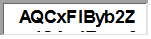 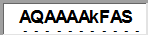 Income Budget  Budget  To Date  To Date  Amendment  Amendment Finance Charge  $             300.00  $             300.00  $             407.37  $             407.37  $             500.00  $             500.00 Animal Fees $             600.00  $             600.00  $             420.00  $             420.00  $             550.00  $             550.00 ATV Fees $             550.00  $             550.00  $             720.00  $             720.00  $             800.00  $             800.00 Community Rev Share $        23,511.00  $        23,511.00  $        23,511.00  $        23,511.00  $        23,511.00  $        23,511.00 Election Income $             600.00  $             600.00  $             900.00  $             900.00  $             900.00  $             900.00 Equipment Rentals $             250.00  $             250.00  $                    -    $                    -    $             250.00  $             250.00 Fees & Permits $        36,000.00  $        36,000.00  $        22,167.66  $        22,167.66  $        30,000.00  $        30,000.00 Halibut Permit Admin  $             200.00  $             200.00  $               50.00  $               50.00  $             200.00  $             200.00 Interest Income $          2,255.00  $          2,255.00  $          2,414.20  $          2,414.20  $          3,200.00  $          3,200.00 Land Pmnt Interest $          4,500.00  $          4,500.00  $          2,007.23  $          2,007.23  $          3,600.00  $          3,600.00 Land Sales $          6,500.00  $          6,500.00  $          4,358.17  $          4,358.17  $          5,600.00  $          5,600.00 Landing Fees $             600.00  $             600.00  $                    -    $                    -    $             300.00  $             300.00 Miscellaneous Income $          6,000.00  $          6,000.00  $          2,113.89  $          2,113.89  $          3,200.00  $          3,200.00 Notary/Lamination $             800.00  $             800.00  $             471.91  $             471.91  $             750.00  $             750.00 Occupancy Tax $        12,000.00  $        12,000.00  $        10,780.15  $        10,780.15  $        13,000.00  $        13,000.00 Passport Services $          1,200.00  $          1,200.00  $             269.35  $             269.35  $             600.00  $             600.00 Payment Lieu PILT $      127,665.50  $      127,665.50  $      127,665.50  $      127,665.50  $      127,665.50  $      127,665.50 Rental $        33,000.00  $        33,000.00  $        21,200.00  $        21,200.00  $        31,000.00  $        31,000.00 Sales Tax $      385,000.00  $      385,000.00  $      278,045.70  $      278,045.70  $      370,000.00  $      370,000.00 Total Income: $   641,531.50  $   641,531.50  $   497,502.13  $   497,502.13  $   615,626.50  $   615,626.50 Admin & FinanceExpenseAdvertising Promotion $          1,700.00  $          1,700.00  $          1,702.72  $          1,702.72  $          1,850.00  $          1,850.00 Bank Service Charges $             250.00  $             250.00  $             179.13  $             179.13  $             250.00  $             250.00 Bldg Maint Repair $          1,500.00  $          1,500.00  $             779.00  $             779.00  $          1,250.00  $          1,250.00 Computer/Software $          2,500.00  $          2,500.00  $          2,339.95  $          2,339.95  $          2,500.00  $          2,500.00 Contract Labor $          2,000.00  $          2,000.00  $          1,801.88  $          1,801.88  $          2,000.00  $          2,000.00 Credit Card Fees $          3,500.00  $          3,500.00  $          2,186.85  $          2,186.85  $          2,650.00  $          2,650.00 Dues Subscriptions $          2,500.00  $          2,500.00  $          1,458.03  $          1,458.03  $          2,200.00  $          2,200.00 Election Expenses $             200.00  $             200.00  $             270.52  $             270.52  $             300.00  $             300.00 Electricity $          4,000.00  $          4,000.00  $          2,773.38  $          2,773.38  $          3,350.00  $          3,350.00 Equip Maint Repair $             250.00  $             250.00  $                    -    $                    -    $             175.00  $             175.00 Equipment Purchase $          1,000.00  $          1,000.00  $             995.98  $             995.98  $          1,600.00  $          1,600.00 Fees & Permit $             100.00  $             100.00  $               22.00  $               22.00  $             100.00  $             100.00 Health Insurance $        23,000.00  $        23,000.00  $        19,330.28  $        19,330.28  $        24,000.00  $        24,000.00 Insurance Savings $    37,000.00  $    37,000.00  $                -    $                -    $    25,000.00  $    25,000.00 Heating Fuel $          3,800.00  $          3,800.00  $          3,864.90  $          3,864.90  $          4,000.00  $          4,000.00 AML/Insurance $        20,902.41  $        20,902.41  $        20,859.00  $        20,859.00  $        21,000.00  $        21,000.00 Life  Insurance $             325.00  $             325.00  $             261.61  $             261.61  $             325.00  $             325.00 Worker's Compen $          1,872.56  $          1,872.56  $          1,872.56  $          1,872.56  $          1,872.56  $          1,872.56 Internet Use $          2,200.00  $          2,200.00  $          1,647.00  $          1,647.00  $          2,200.00  $          2,200.00 Legal Services $        10,000.00  $        10,000.00  $          7,604.58  $          7,604.58  $          9,000.00  $          9,000.00 Materials and Supplies $          6,000.00  $          6,000.00  $          6,774.95  $          6,774.95  $          7,250.00  $          7,250.00 Misc. Expense $             200.00  $             200.00  $                    -    $                    -    $           150.00  $           150.00 HSA Company $        10,400.00  $        10,400.00  $          9,503.68  $          9,503.68  $        12,201.69  $        12,201.69 Payroll Taxes $          7,109.43  $          7,109.43  $          4,765.74  $          4,765.74  $          7,522.64  $          7,522.64 PERS $        44,769.28  $        44,769.28  $        35,754.81  $        35,754.81  $        47,313.47  $        47,313.47 Teri 5 pp $  10,095.00 Payroll Expenses $      221,890.00  $      221,890.00  $      180,781.29  $      180,781.29  $      227,130.00  $      227,130.00 dana 6 pp $    9,960.00 Postage and Freight $          2,000.00  $          2,000.00  $          1,617.06  $          1,617.06  $          2,000.00  $          2,000.00 wayne 5 pp $  15,976.70 Telephone $          3,400.00  $          3,400.00  $          2,885.85  $          2,885.85  $          3,400.00  $          3,400.00 sadie 6pp $    8,880.00 Training$         800.00 $         800.00 $                -   $                -   $      400.00$      400.00Yvone 6 pp $    1,860.00 Travel Expense $          4,000.00  $          4,000.00  $          2,428.13  $          2,428.13  $          3,000.00  $          3,000.00 Total Expense $   419,168.68  $   419,168.68  $   314,460.88  $   314,460.88  $   415,990.36  $   415,990.36 6 pp $  46,771.70 Net Operating Income222,362.82222,362.82183,041.25183,041.25199,636.14199,636.1421 pp $180,781.00  $227,552.70 City CouncilCity CouncilIncomeIncomeBUDGETBUDGETTo DateTo DateAmendmentAmendmentCommunity Revenue SharingCommunity Revenue Sharing3,000.003,000.003,000.003,000.003,000.003,000.00Fees & PermitsFees & Permits75.0075.00135.00135.00175.00175.00Total IncomeTotal Income3,075.003,075.003,135.003,135.003,175.003,175.00ExpenseExpenseDonationsDonations2,500.002,500.002,020.002,020.003,070.003,070.00Dues and SubscriptionsDues and Subscriptions3,000.003,000.002,451.992,451.992,500.002,500.00Materials and SuppliesMaterials and Supplies200.00200.00216.13216.13275.00275.00Payroll TaxesPayroll Taxes942.50942.50984.65984.651,445.851,445.85Payroll Expenses - OtherPayroll Expenses - Other18,000.0018,000.0012,800.0012,800.0018,000.0018,000.00Postage and FreightPostage and Freight200.00200.000.000.0075.0075.00TelephoneTelephone480.00480.00188.03188.03250.00250.00TrainingTraining0.000.000.000.000.000.00Travel ExpenseTravel Expense2,500.002,500.000.000.000.000.00Total ExpenseTotal Expense27,822.5027,822.5018,660.8018,660.8025,615.8525,615.85Net IncomeNet Income-24,747.50-24,747.50-15,525.80-15,525.80-22,440.85-22,440.85EMSIncomeBudgetTo DateAmendmentComm. Rev. Sharing15,000.0015,000.0015,000.00Misc. Income - Thorne Bay Days1,050.001,449.502,000.00Total Income16,050.0016,449.5017,000.00ExpenseBusiness Licenses and Permits10.000.0010.00Contract Labor50.000.0025.00Dues and Subscriptions25.000.0025.00Electricity1,000.001,199.761,400.00Equipment Maint & Repair150.000.000.00Heating Fuel950.00253.37400.00AML/Insurance2,073.002,073.002,073.00Worker's Compensation981.25981.25981.25Internet Use450.00242.73375.00Materials and Supplies1,000.00412.56750.00Miscellaneous Expense250.00390.00475.00Payroll Taxes800.00770.35800.00Payroll Expenses - Other9,925.008,699.209,925.00Postage and Freight500.002.20150.00Telephone700.00574.10700.00Training350.00250.00350.00Vehicle Fuel600.00296.86500.00Vehicle Maintenance400.000.00200.00Total Expense20,214.2516,145.3819,139.25Net Income-4,164.25304.12-2,139.25FireIncomeBudgetTo DateAmendmentCommunity Revenue Sharing15,000.0015,000.0015,000.00Donation Income0.00157.50250.00Misc. Income - Thorne Bay Days1,300.001,862.002,000.00Total Income16,300.0017,019.5017,250.00ExpenseContract Labor0.001,855.002,000.00Dues and Subscriptions20.0015.0020.00Electricity1,700.001,726.271,925.00Equipment Maint & Repair500.0077.51250.00Equipment Purchase1,000.00856.191,000.00Equipment Rental0.00353.50450.00Heating Fuel900.001,078.001,150.00AML/Insurance1,941.002,180.982,180.98Worker's Compensation3,140.183,137.773,137.77Materials and Supplies1,000.001,008.401,050.00Payroll Taxes115.0091.64115.00Payroll Expenses 1,200.001,000.001,200.00Postage and Freight100.00638.60750.00Telephone700.00577.80700.00Training200.000.000.00Vehicle Fuel500.00143.64275.00Vehicle Maintenance1,500.00500.00750.00Total Expense14,516.1815,240.3016,953.75Net Income1,783.821,779.20296.25HarborIncomeBudgetBudgetTo DateTo DateAmendmentAmendmentDavidson Landing Fees18,000.0018,000.0012,176.7812,176.7816,000.0016,000.00Fees & Permits250.00250.000.000.00125.00125.00Fishery Tax Receipts4,000.004,000.000.000.003,855.923,855.92Grid Fees300.00300.00118.50118.50275.00275.00Harbor Fees49,000.0049,000.0037,170.3137,170.3149,000.0049,000.00Harbor Showers1,950.001,950.001,547.001,547.002,000.002,000.00Interest Income0.000.006.136.1315.0015.00Live-aboard Fees10,000.0010,000.0015,310.8015,310.8018,000.0018,000.00Miscellaneous Income1,500.001,500.00283.32283.321,000.001,000.0086,415.00Sales Tax5,100.005,100.002,196.832,196.833,500.003,500.00Total Income90,100.0090,100.0068,809.6768,809.6793,770.9293,770.92ExpenseBldg/Grnd Maint Repair250.00250.000.000.00150.00150.00Contract Labor1,500.001,500.00632.47632.471,500.001,500.00Dues and Subscriptions300.00300.00150.00150.00300.00300.00Electricity8,250.008,250.008,886.358,886.3510,000.0010,000.00Equipment Maint Repair500.00500.00178.04178.04300.00300.00Equipment Purchase500.00500.000.000.00150.00150.00Health Insurance700.00700.00495.18495.18729.27729.27Harbor Replacement Fund0.000.007,374.697,374.697,374.697,374.69AML/Insurance3,035.003,035.003,035.003,035.003,035.003,035.00Life  Insurance78.0078.0072.0372.0392.6192.61Worker's Compensation4,390.114,390.114,390.114,390.114,390.114,390.11Internet Use800.00800.00719.55719.55875.00875.00Materials and Supplies1,300.001,300.00763.65763.651,000.001,000.00Miscellaneous Expense150.00150.000.000.0075.0075.00Payroll Taxes1,330.001,330.001,039.131,039.131,475.171,475.17PERS9,952.809,952.808,392.948,392.9410,335.6010,335.60Payroll Expense47,500.0047,500.0038,648.9438,648.9447,980.0047,980.00Postage and Freight200.00200.0081.9681.96150.00150.00Telephone500.00500.00234.91234.91325.00325.00Vehicle Fuel850.00850.00685.17685.17800.00800.00Vehicle Maintenance450.00450.0050.7050.70250.00250.00Total Expense82,535.9182,535.9175,830.8275,830.8291,287.4591,287.45Net Income7,564.097,564.09-7,021.15-7,021.152,483.472,483.47VPSOVPSOIncomeIncomeBudgetBudgetTo DateAmendmentCommunity Revenue SharingCommunity Revenue Sharing15,000.0015,000.0015,000.0015,000.00Total IncomeTotal Income15,000.0015,000.0015,000.0015,000.00ExpenseExpenseDues & SubscriptionsDues & Subscriptions0.000.0010.0025.00ElectricityElectricity450.00450.00377.76450.00Equipment Maint & RepairEquipment Maint & Repair250.00250.000.00100.00Equipment PurchaseEquipment Purchase250.00250.000.000.00Heating FuelHeating Fuel600.00600.00769.33850.00AML/InsuranceAML/Insurance1,505.001,505.001,505.001,505.00Materials and SuppliesMaterials and Supplies250.00250.0011.69100.00Miscellaneous ExpenseMiscellaneous Expense100.00100.00100.00150.00Payroll TaxesPayroll Taxes320.00320.000.000.00Payroll Expenses Payroll Expenses 3,200.003,200.000.000.00Postage and FreightPostage and Freight50.0050.000.0050.00TelephoneTelephone1,700.001,700.001,227.101,550.00Vehicle FuelVehicle Fuel4,000.004,000.003,055.994,000.00Vehicle MaintenanceVehicle Maintenance600.00600.00156.00300.00Total ExpenseTotal Expense13,275.0013,275.007,212.879,080.00Net IncomeNet Income1,725.001,725.007,787.135,920.00LibraryIncomeBudgetTo DateAmendmentCommunity Revenue Sharing5,000.005,000.005,000.00Copier/Fax50.0025.0050.00Fees & Permits50.0063.00100.00Miscellaneous Income1,500.00312.691,000.00Total Income6,600.005,400.696,150.00ExpenseBldg/Grnd Maint Repair150.00126.45150.00Books200.000.00125.00Contract Labor300.00187.50275.00Dues and Subscriptions100.000.00100.00Electricity1,050.00917.921,050.00Equipment Purchase125.00116.00125.00Furniture, Equip, Computers75.0057.88125.00Heating Fuel500.00459.37500.00AML/Insurance116.00116.00116.00Internet Use600.00-734.950.00Materials and Supplies600.00507.70600.00Miscellaneous Expense200.0087.01175.00Payroll Taxes245.00187.72245.00Payroll Expenses 2,600.002,038.182,600.00Postage and Freight125.00149.35175.00Telephone350.00252.70350.00Training0.00375.00375.00Travel Expense784.76669.47669.47Total Expense8,120.765,513.307,755.47Net Income-1,520.76-112.61-1,605.47Parks & RecIncomeBudgetto DateAmendment1% Sales Tax - use of proceeds for Community Development10,000.0021,718.7621,718.00Sales Tax0.003.0010.00Community Development Investment Income Return22,000.0022,000.00Rental150.00100.00150.00Total Income10,150.0043,821.7643,878.00ExpenseContract Labor250.0050.00250.00Electricity1,300.00799.191,000.00Equipment Maint & Repair800.0071.59450.00Equipment Purchase500.00139.39350.00Equipment Rental200.0072.00200.00Fees & Permit100.0022.00100.00Health Insurance2,000.001,541.311,551.60Heating Fuel1,000.001,360.881,400.00AML/Insurance509.00509.00509.00Life  Insurance78.0010.2910.27Worker's Compensation5,965.765,965.765,965.76Materials and Supplies800.00379.74750.00HSA Company867.00865.38865.38PERS867.68867.68897.60Payroll Taxes250.00137.37695.23Payroll Expenses 9,860.004,930.0010,880.00Postage and Freight50.0019.25100.00Repairs and Maintenance100.000.00100.001% Community Development Investment0.0022,000.0022,000.00Vehicle Fuel650.00311.42600.00Vehicle Maintenance100.004.50100.00Total Expense26,247.4440,056.7548,774.84Net Income-16,097.443,765.01-4,896.84RV Park  IncomeBudgetTo DateAmendmentMiscellaneous Income100.000.00100.00RV Park Fees31,000.0019,791.6228,000.00Sales Tax1,975.001,137.291,500.00Total Income33,075.0020,928.9129,600.00ExpenseBldg/Grnd Maint Repair500.000.00300.00Dues and Subscriptions20.000.000.00Electricity850.00646.89800.00Equipment Maint & Repair100.0075.00125.00AML/Insurance150.00150.00150.00Materials and Supplies200.000.00100.00Miscellaneous Expense100.0011.6175.00Postage and Freight50.000.0050.00Total Expense1,970.00883.501,600.00Net Income31,105.0020,045.4128,000.00Streets & RoadsIncomeBudgetTo DateAmendmentFees & Permits450.00350.00500.00National Forest Receipts0.000.000.00Kasaan Road Grant Income offset contract labor30,000.0030,000.00Sales Tax0.0018.9035.001% Sales Tax25,000.0032,578.1562,600.00Total Income25,450.0062,947.0593,135.00ExpenseContract Labor25,000.0052,058.0062,000.00Dues and Subscriptions100.0030.00100.00Electricity4,200.002,395.704,000.00Equip MaintRepair2,500.003,990.434,500.00Equipment Purchase2,000.002,039.184,000.00Equipment Rental1,000.000.00500.00Health Insurance32,000.0024,542.1930,573.14Heating Fuel1,200.002,114.562,600.00AML/Insurance5,478.865,478.865,478.86Life Insurance350.00143.03185.22Worker's Compensation4,164.814,164.814,164.81Materials and Supplies7,000.003,716.216,500.00Miscellaneous Expense500.00117.44500.00HSA Company12,000.0010,844.2413,613.42PERS19,562.4016,381.0921,907.80Payroll Taxes2,750.001,960.002,849.89Payroll Expenses 91,300.0076,757.9392,340.00Postage and Freight750.00863.851,200.00Vehicle Fuel5,000.002,922.154,000.00Vehicle Maintenance6,000.005,032.446,500.00Total Expense222,856.07215,552.11267,513.14Net Income:-197,406.07-152,605.06-174,378.14Solid WasteIncomeBudgetBudgetTo DateTo DateAmendmentAmendmentFees & Permits20.0020.000.000.0020.0020.00Sales Tax8,000.008,000.004,086.144,086.144,903.374,903.37Solid Waste Fees160,000.00160,000.00109,744.94109,744.94138,000.00138,000.00Total Income168,020.00168,020.00113,831.08113,831.08142,923.37142,923.37ExpenseBldg/Grnd Maint Repair500.00500.00614.40614.401,500.001,500.00Contract Labor5,000.005,000.004,748.424,748.425,000.005,000.00Dues and Subscriptions500.00500.00160.00160.00500.00500.00Electricity10,500.0010,500.008,022.678,022.6710,500.0010,500.00Equipment Maint & Repair8,500.008,500.006,547.446,547.448,500.008,500.00Equipment Purchase4,500.004,500.004,250.004,250.005,200.005,200.00Equipment Rental300.00300.00347.50347.50450.00450.00Health Insurance0.000.000.000.000.000.00Health Insurance SAVINGS8,600.008,600.00Heating Fuel3,500.003,500.004,977.534,977.535,000.005,000.00AML/Insurance1,432.001,432.001,432.001,432.001,432.001,432.00Life  Insurance87.0087.0071.3171.3192.6192.61Worker's Compensation2,653.572,653.572,024.262,024.262,025.002,025.00Materials and Supplies2,500.002,500.002,459.432,459.433,200.003,200.00Miscellaneous Expense500.00500.000.000.00250.00250.00PERS8,700.008,700.006,913.726,913.729,028.809,028.80Payroll Taxes1,200.001,200.00916.83916.831,288.661,288.66Payroll Expenses39,520.0039,520.0031,925.2031,925.2041,040.0041,040.00Postage and Freight500.00500.00245.18245.18450.00450.00Testing2,500.002,500.001,420.291,420.292,500.002,500.00Vehicle Fuel2,000.002,000.00893.61893.611,500.001,500.00Vehicle Maintenance1,500.001,500.00488.20488.201,250.001,250.00Total Expense104,992.57104,992.5778,457.9978,457.99100,707.07100,707.07Net Income63,027.4363,027.4335,373.0935,373.0942,216.3042,216.30SewerIncomeBudgetTo DateTo DateAmendmentAmendmentEquipment Rentals200.00110.00110.00200.00200.00Miscellaneous Income200.0033.0033.00150.00150.00Sales Tax7,000.003,537.943,537.945,250.005,250.00Sewer Fees115,000.0083,549.0383,549.03105,000.00105,000.00Total Income122,400.0087,229.9787,229.97110,600.00110,600.00ExpenseBldg/Grnd Maint Repair300.000.000.00300.00300.00Chemicals5,000.002,185.002,185.005,000.005,000.00Contract Labor8,500.001,792.501,792.508,500.008,500.00Dues and Subscriptions1,300.001,280.001,280.002,000.002,000.00Electricity26,000.0021,728.4921,728.4926,000.0026,000.00Equipment Maint & Repair3,500.000.000.002,500.002,500.00Equipment Purchase3,000.00377.70377.702,500.002,500.00Fees & Permit25.000.000.0025.0025.00Health Insurance12,950.0010,631.0910,631.0913,871.7913,871.79Health Savings Account4,900.00Heating Fuel3,000.001,889.331,889.332,000.002,000.00AML/Insurance5,597.005,597.005,597.005,597.005,597.00Life  Insurance85.0070.9770.9792.6192.61Worker's Compensation2,762.422,761.692,761.692,761.692,761.69Internet Use600.00358.82358.82600.00600.00Materials and Supplies4,500.00988.26988.263,500.003,500.00Miscellaneous Expense150.000.000.00100.00100.00HSA Company6,000.006,565.716,565.717,950.337,950.33PERS8,694.406,858.986,858.989,028.809,028.80Payroll Taxes1,100.00827.28827.281,288.661,288.66Payroll Expenses40,560.0031,676.3431,676.3441,040.0041,040.00Postage and Freight2,000.00919.49919.491,500.001,500.00Testing7,500.007,004.187,004.187,500.007,500.00Training1,000.00300.00300.001,000.001,000.00Travel Expense650.000.000.000.000.00Vehicle Fuel500.0028.8828.88250.00250.00Vehicle Maintenance500.000.000.00250.00250.00Total Expense150,673.82103,841.71103,841.71145,155.88145,155.88Net Income:-28,273.82-16,611.74-16,611.74-34,555.88-34,555.88WaterIncomeBudgetTo DateAmendmentMiscellaneous Income450.00280.00450.00Sales Tax8,400.004,552.336,200.00Water Fees140,000.00101,700.00130,000.00Total Income148,850.00106,532.33136,650.00ExpenseBldg/Grnd Maint Repair500.000.00500.00Chemicals8,500.005,652.508,500.00Contract Labor6,000.002,990.006,000.00Dues and Subscriptions400.00695.00800.00Electricity12,000.009,209.9011,250.00Equipment Maint & Repair3,000.000.005,000.00Equipment Purchase3,000.00593.513,000.00Health Insurance18,000.0013,973.1918,058.14Health Insurance SAVINGS7,400.00Heating Fuel4,750.005,383.936,200.00AML/Insurance3,895.003,895.003,895.00Life  Insurance78.0072.0392.61Worker's Compensation3,920.333,920.333,920.33Materials and Supplies5,500.005,558.277,500.00Miscellaneous Expense250.000.00250.00HSA Company6,000.006,676.958,061.57PERS11,211.209,330.1011,642.40Payroll Taxes1,600.001,122.881,661.69Payroll Expenses50,960.0044,596.2152,920.00Postage and Freight2,500.003,693.695,500.00Telephone450.00118.05125.00Testing5,000.006,326.718,000.00Training0.00400.00400.00Vehicle Fuel1,600.001,888.132,500.00Vehicle Maintenance500.0019.98500.00Total Expense157,014.53126,116.36166,276.74Net Income:-8,164.53-19,584.03-29,626.74